ONLINE_OFFENE KLASSE, 17. Mai 2021, Selbstmassage bei Muskelschmerzen...-...und ein bisschen LU JONG – 5 ElementeRolfing – am Beispiel der Muskelgruppe Extensor Carpi...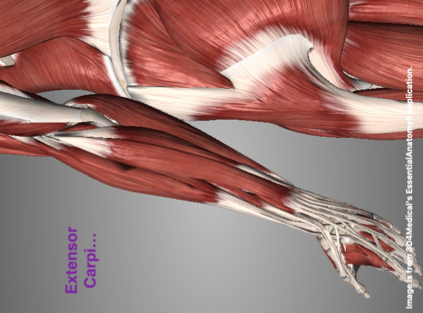 Ida Rolf, BioChemikerin„If you what to make a muscle loose, you have to move…”  Druck-Bewegungsimpulse!Schmerzhafte Punkte in der Unterarmmuskulatur (Mausarm) suchen, die Finger/Handgelenke bewegen und in die Bewegung hinein punktuellen Druck auf die Muskelbündel ausüben... geht auch gut mit Bällen, Korken oder anderen DruckMassageGeräten – bitte immer ein wenig vor dem echtenSchmerzpunkt bleiben! Geht am ganzen Körper!! Von Jan Lingen...Anfangsentspannung, klassisch...Im Stehen – ein bisschen in´s Schnaufen kommen ist erwünscht etwas breiter gegrätscht stehen und mit Kraft und angewinkelten Ellbogen von re nach li drehen – 20-30x Atemrichtung wechseln... Blick nach vorn richtenlangsames, versetztes Armkreisen – vor/zurückSquats, etwas breiter gegrätscht, die Arme dabei vor und hinter den Körper mitnehmen und das Becken aktiv vor!jetzt noch je ein Knie heben – Knie berührt EllbogenBreite Grätsche, mit kraftvollem Bauch und langem Rücken die Fingerspitzen mal zum re mal zum li Fuß/Zehen – der andere Arm dreht zum Himmel (Windmühle...)Unterarm Jogging die 5 Elemente des LU JONG – auf Wunsch schicke ich gern das BlattBienenatmungEndentspannung – Feld der Samen...